Activity  Q-tip Painting Materials Q-tips Washable paint Printer paper, watercolor paper or cardstock Picture Template (optional!) Create your own or cute and paste one of these links for a print-out: https://drive.google.com/file/d/0B7HU0DcVrlesVzNPSmdWczQtVzQ/view?usp=sharing http://www.makinglearningfun.com/themepages/DoaDotMiniMarkerPage.htm Skills Targeted Fine Motor grasp, hand/finger strength, fine motor force, sensory tolerance Instructions: 
Gather materials.  Set up paper/picture with dots and different paint colors with one q-tip for each color of paint.  Talk about/demonstrate use of q-tip to make dots to color and/or create a picture.  Demonstrate how pressing down lightly will make a small dot, more pressure will create a larger one. Encourage student to hold q-tip with pads of thumb and index finger while filling in dots to create a picture. 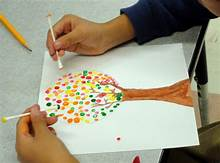 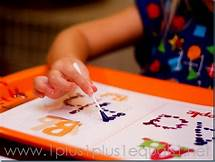 Modifications: 
Have child “paint” letters using same sequencing they would for drawing letters (starting at the top) Cut q-tips in half to accommodate small fingers For more challenge:  Encourage child to use a different color one each side of q-tip and to flip the q-tip from one color to other without using other hand (in-hand manipulation) while painting Have child complete activity while lying prone on tummy or while paper is taped to wall for shoulder strengthening 